С 6 по 12 апреля 2020 г.С 6 по 12 апреля 2020 г.ГруппаЗадание1 А классСольфеджиоРабочая тетрадь с.19 №№1 – 5Рабочая тетрадь с.23 № 1 (только в Соль мажоре)Учебник с.24 № 79 обозначить каждую ноту как ступень в тональности Соль мажорСлушание музыкиПрослушать данные произведения и нарисовать иллюстрацию к одному из них: Э. Григ «Шествие гномов», М. Мусоргский «Избушка на курьих ножках», М. Глинка «Марш Черномора»1 Б классСольфеджио Записать гамму Си-бемоль мажор. Выделить белыми нотами устойчивые звуки, черными – неустойчивые. Указать стрелочками разрешение неустойчивых звуков в устойчивые. Построить тоническое трезвучие. Сделать опевание устойчивых звуков.В Си-бемоль мажоре сочинить две мелодии на данные ритмы: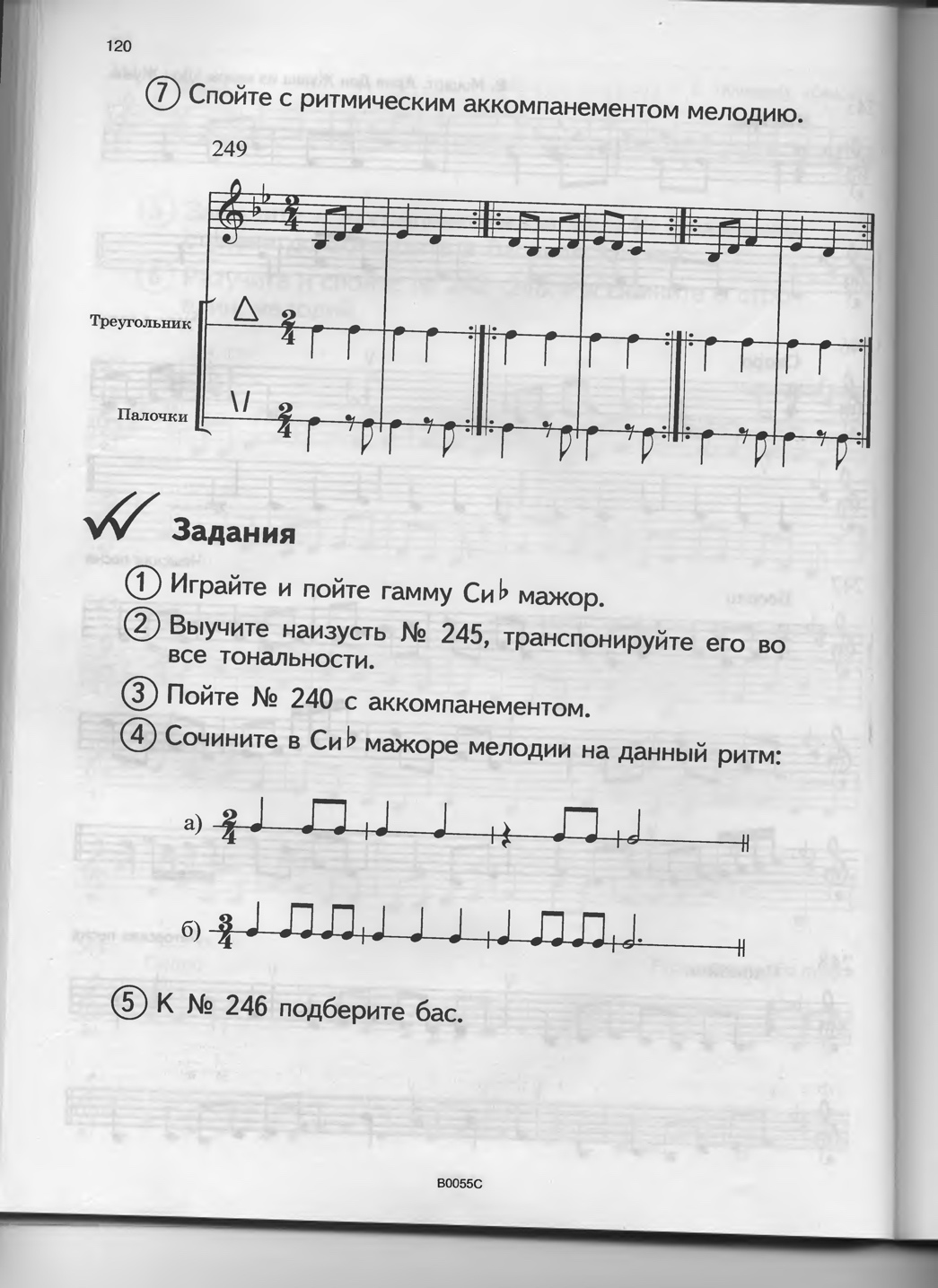 Транспонировать данную мелодию из Си-бемоль мажора в До мажор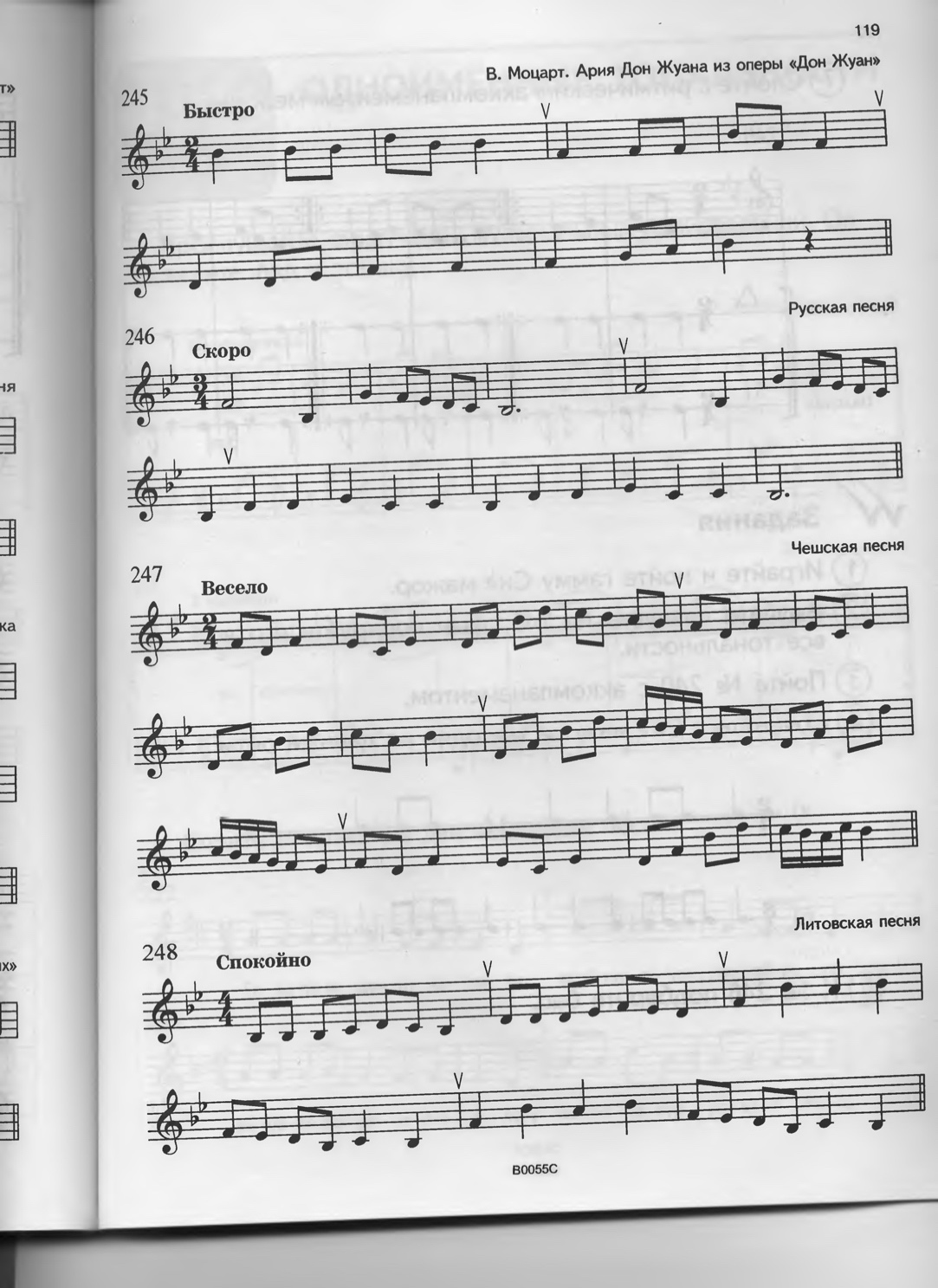 Музыкальная литератураУчебник тема «П. Чайковский. «Щелкунчик»» - прочитать и ответить на вопросы в конце параграфа2 А классСольфеджиоВ Си-бемоль мажоре записать гамму, выделить белыми нотами устойчивые звуки, черными – неустойчивые. указать стрелочками разрешение неустойчивых звуков в устойчивые, сделать опевание устойчивых звуков, записать T53, S53, D53Рабочая тетрадь с. 8 №№ 13-15Слушание музыкиПрослушать данные произведения и нарисовать к одному из них иллюстрацию: Э. Григ «Утро», П. Чайковский «Март. Песнь жаворонка» из цикла «Времена года», А. Вивальди скрипичный концерт №2 «Лето» часть 3 «Гроза»2 Б классСольфеджио1. В Си-бемоль мажоре записать гамму, выделить белыми нотами устойчивые звуки, черными – неустойчивые. указать стрелочками разрешение неустойчивых звуков в устойчивые, записать T53, S53, D53Рабочая тетрадь с. 7 №№9-10, 12Учебник № 276 транспонировать в Си-бемоль мажорСлушание музыкиПрослушать данные произведения и нарисовать к одному из них иллюстрацию: К. Дебюсси «Паруса», К. Жанекен «Пение птиц», П. Чайковский «Апрель. Подснежник» из цикла «Времена года»2 В классСольфеджиоВ тональности соль минор записать гаммы в натуральном, гармоническом и мелодическом видах; белыми нотами выделить устойчивые звуки, черными – неустойчивые; разрешить неустойчивые звуки в устойчивые; выписать вводные звуки; сделать опевание устойчивых звуков; выписать t53, s53, D53В соль миноре записать последовательность интервалов:3   3   2   3   2   3   1III  II   II   I    I   VII  I4   3   2   4   3   4   5V   V  VI  V  III   II   IУчебник с. 83 №164 транспонировать в соль минорМузыкальная литератураУчебник тема «Эгмонт» - прочитать и письменно ответить на вопросы в конце темы3 А классСольфеджиоПодписать обращения интервалов: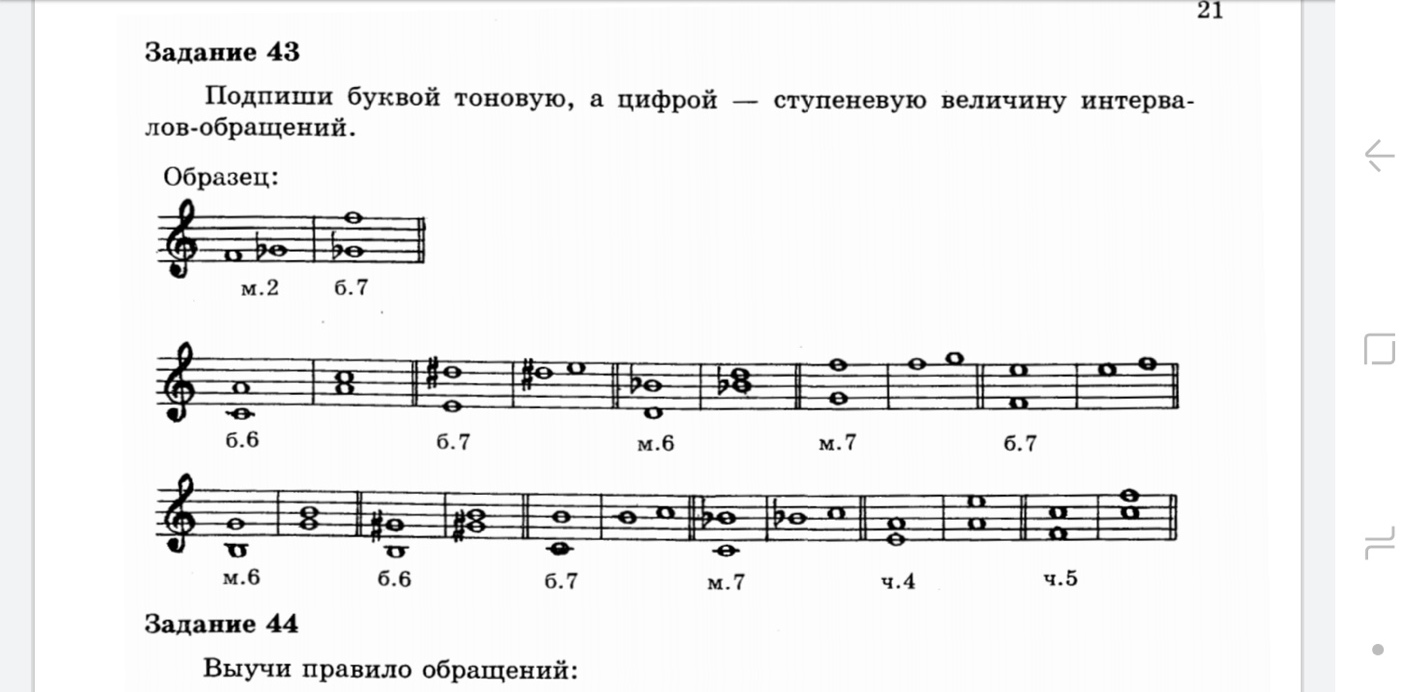 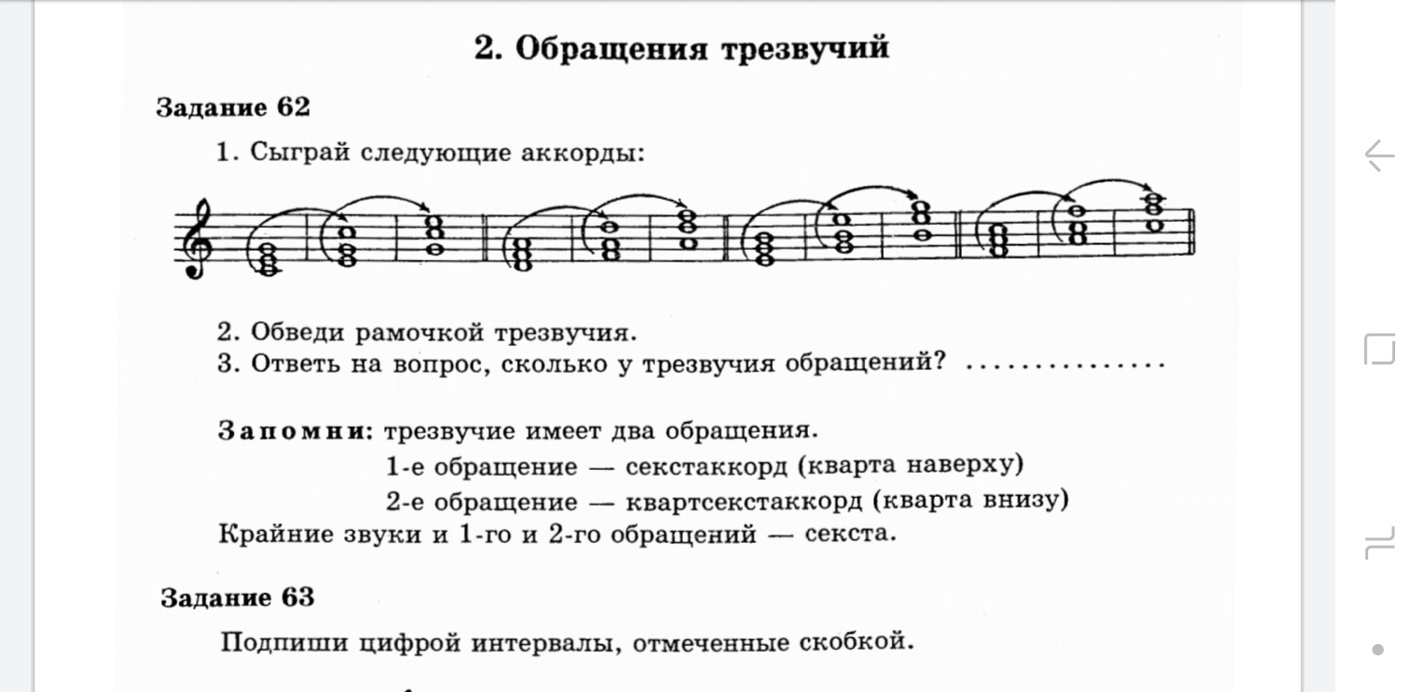 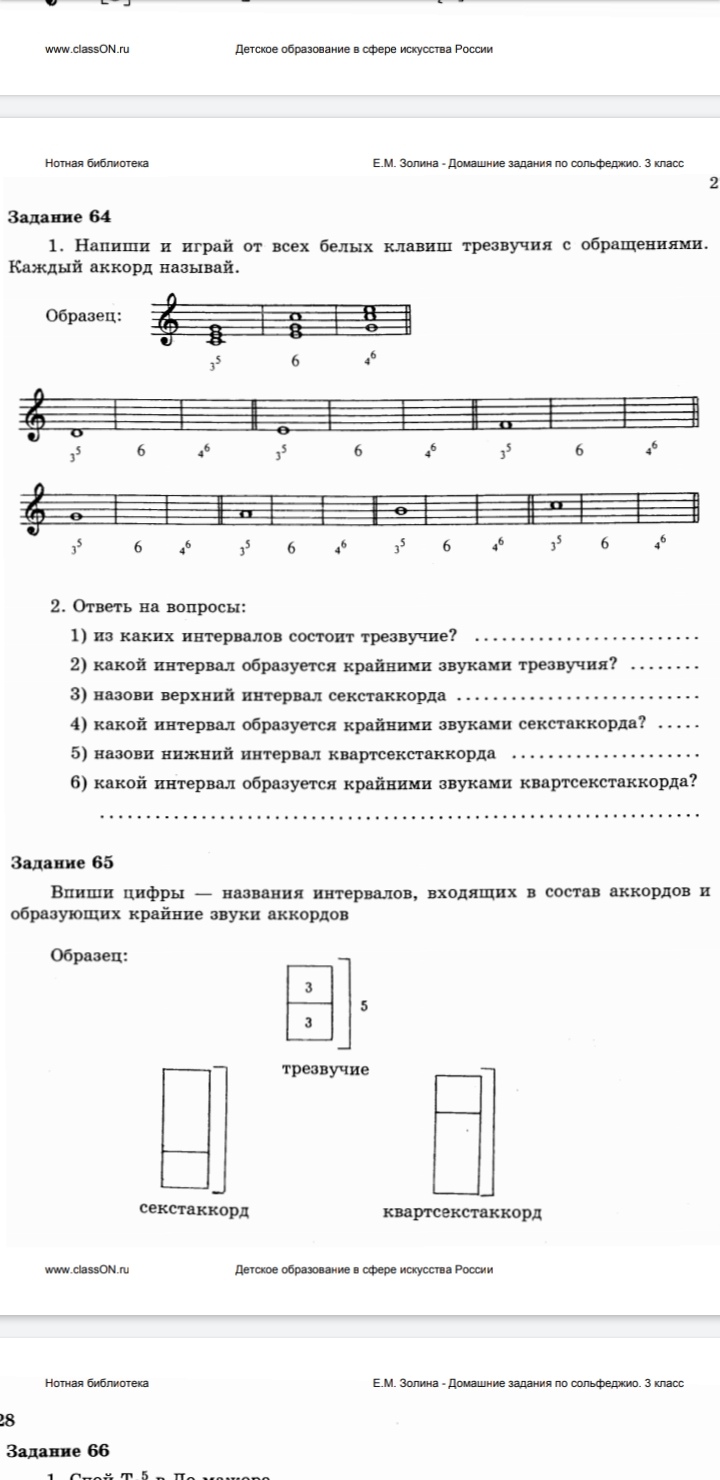 Слушание музыкиУчебник тема «Оркестры» - прочитать и ответить на вопросы в конце темы3 Б классСольфеджиоВ Ля-бемоль мажоре записать гамму в натуральном и гармоническом виде; тритоны с разрешением; T53, S53, D53 c обращениями, D7 c разрешениемУчебник  упр. 6 с.118 (письменно)Учебник упр. 9 с.121 (письменно)Учебник упр. 4 с. 121 (письменно)Музыкальная литератураУчебник с. 91 тема «Н.А. Римский-Корсаков. Жизненный путь» - сделать конспект4 А классСольфеджиоВ тональности Си мажор записать гамму (не забывайте выделять белыми нотами устойчивые звуки, черными – неустойчивые, сделать разрешение неустойчивых звуков в устойчивые), тритоны с разрешениями, T53, S53, D53 с обращениями, D7 с разрешением.В тональности Си мажор записать интервальные последовательности:б3   м3   м3   б6   м6   б6   ч5   м6   м7   б3I        II     III     IV    III     I       I     VII    VI      Iм6   б6   б6   м6   м3   б3   ч4   м3   б6   ч8III      IV   V     VI     VI     V     V    III      II      IВ тональности Си мажор записать аккордовые последовательности:T53 S53 T64 S6 D6 T53 S64 T53T53 D6 T53 D64 T6 S53 S6 D53 T6Досочините период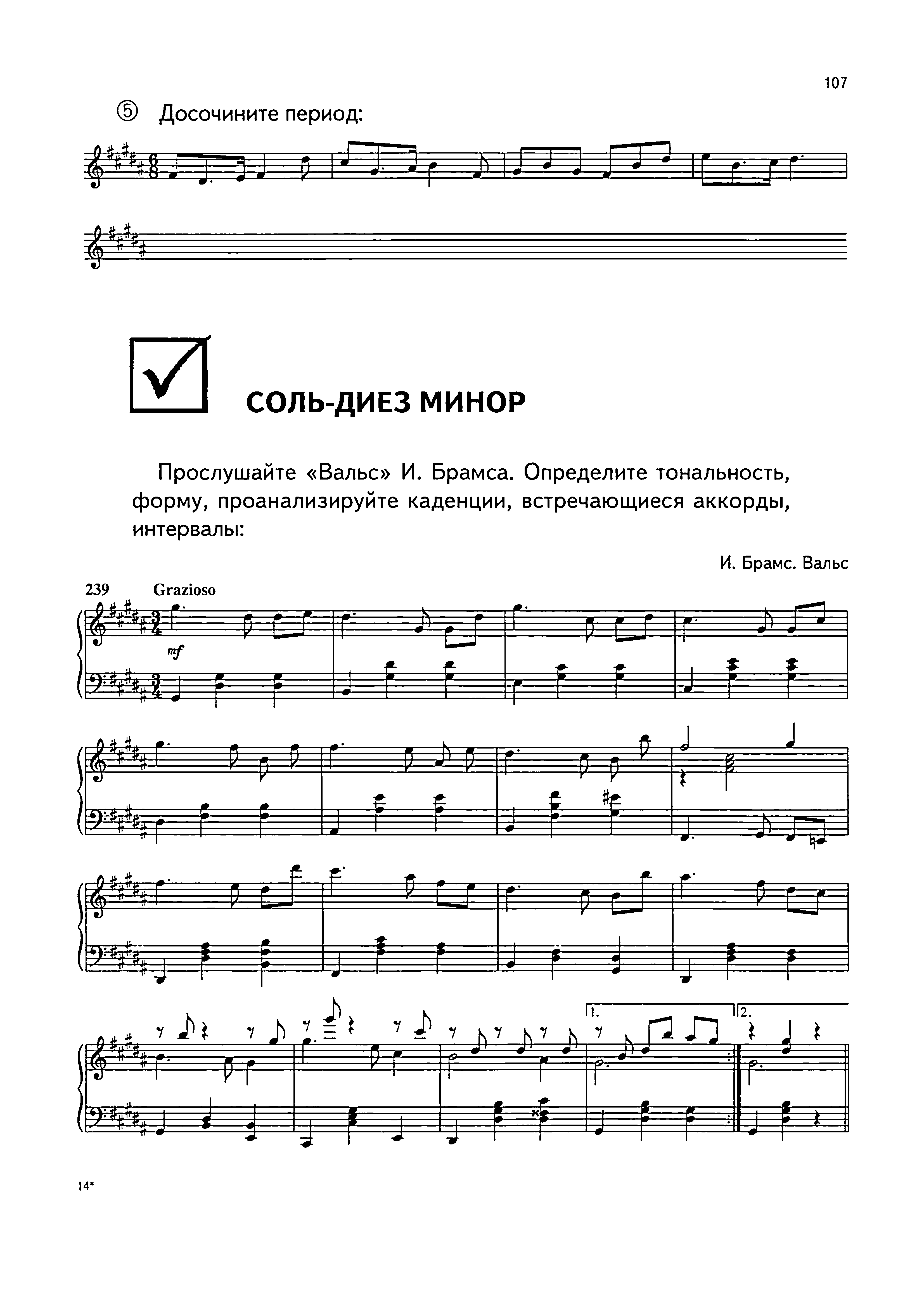 Музыкальная литератураМузыкальная литератураУчебник тема «П. Чайковский. «Щелкунчик»» - прочитать и ответить на вопросы в конце темы4 Б классСольфеджиоВ тональности Ре-бемоль мажор записать гамму (натуральную и гармоническую); тритоны с разрешением (в натуральном и гармоническом виде; ум7 и ув2 с разрешением; T53, S53, D53 с обращениями и разрешениями; D7 с обращениями и разрешениямиУчебник с.199 упр.7Учебник упр. 7 с.116Музыкальная литератураУчебник тема «Н.А. Римский-Корсаков опера «Снегурочка» - прочитать и ответить на вопросы в конце темы5 А классСольфеджиоУчебник с. 58 сочинить по одному двухголосному построению на каждый ритмический примерРабочая тетрадь с. 27 – 28 №№ 2 – 4Рабочая тетрадь с. 15 №23Музыкальная литератураУчебник тема «Эгмонт» - прочитать и письменно ответить на вопросы в конце темы 6 А классСольфеджиоВ мажорных тональностях с 5 знаками записать мажорную гамму; тритоны, встречающиеся в гармоническом виде мажора, с разрешением; характерные интервалы; гармоническую субдоминанту с обращениями и разрешениями; Умвв7 с разрешением (разрешить двумя способами); ум 53 на II ступени с разрешением; ув53 с разрешениемРабочая тетрадь С.14 №14В тональностях Ля-бемоль мажор и Ми мажор записать аккордовую последовательность:T53 Мвв7 Умвв7 D65 T53 D43 T6 S53 S53 (гарм) K64 D53 D7 T3Сочинить мелодию в гармоническом мажоре на текст Бунина «Лес, точно терем расписной…» (1ое четверостишье) Музыкальная литератураУчебник тема «Н.А. Римский-Корсаков опера «Снегурочка» - прочитать и ответить на вопросы в конце темы7 А класс и 5 Б классСольфеджио Учебник (А. Варламова, Л. Семченко «Сольфеджио» 5 класс) упр. 1 – 4 с.10Заполнить таблицу слоговых и буквенных обозначений звуков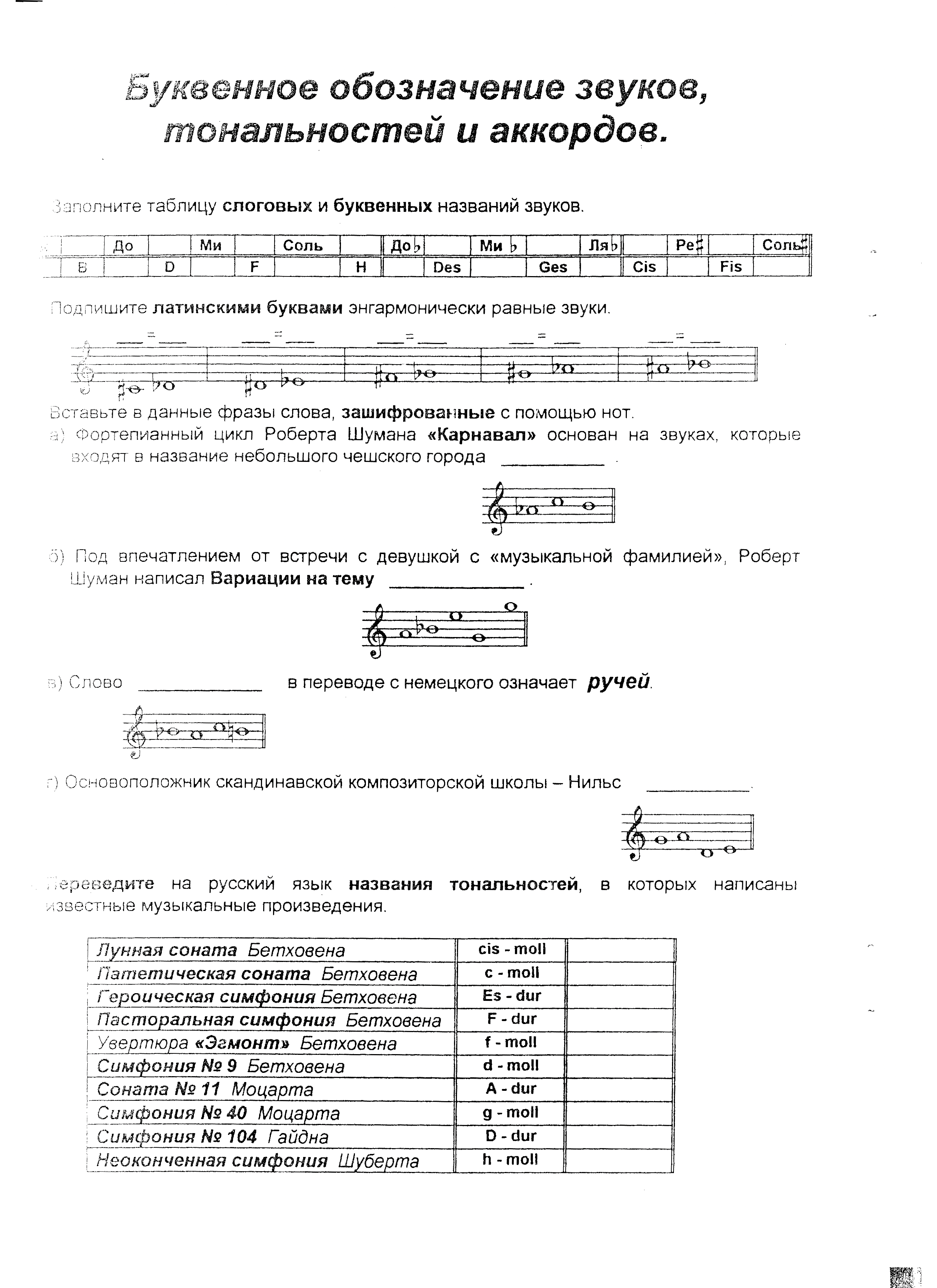 Музыкальная литератураУчебник темы «Г. Свиридов», «Поэма памяти С. Есенина» - прочитать и ответить на вопросыОбозначить главные направления творчества СвиридоваГде учился Свиридов?Назвать жанры вокальной музыки, в которых писал СвиридовНа тексты каких поэтов и писателей писал музыку Свиридов?Обозначить основную тему творчества СвиридоваПеречислить произведения, которые Свиридов написал на тексты ЕсенинаДля какого исполнительского состава написана «Поэма памяти С. Есенина»?Каково образное наполнение «Поэмы памяти С. Есенина»?Сколько частей в «Поэме памяти С. Есенина»? Обозначьте названия частей.  